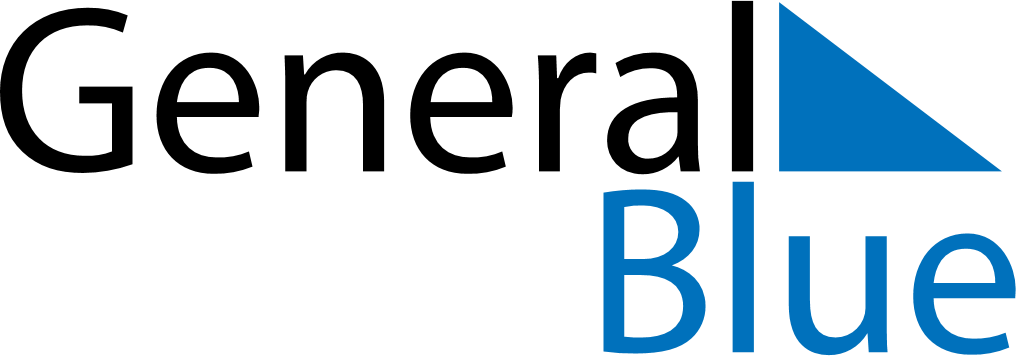 March 2024March 2024March 2024March 2024March 2024March 2024March 2024Portsmouth, Ohio, United StatesPortsmouth, Ohio, United StatesPortsmouth, Ohio, United StatesPortsmouth, Ohio, United StatesPortsmouth, Ohio, United StatesPortsmouth, Ohio, United StatesPortsmouth, Ohio, United StatesSundayMondayMondayTuesdayWednesdayThursdayFridaySaturday12Sunrise: 7:04 AMSunset: 6:24 PMDaylight: 11 hours and 20 minutes.Sunrise: 7:02 AMSunset: 6:25 PMDaylight: 11 hours and 22 minutes.34456789Sunrise: 7:01 AMSunset: 6:26 PMDaylight: 11 hours and 25 minutes.Sunrise: 6:59 AMSunset: 6:27 PMDaylight: 11 hours and 27 minutes.Sunrise: 6:59 AMSunset: 6:27 PMDaylight: 11 hours and 27 minutes.Sunrise: 6:58 AMSunset: 6:28 PMDaylight: 11 hours and 30 minutes.Sunrise: 6:56 AMSunset: 6:29 PMDaylight: 11 hours and 32 minutes.Sunrise: 6:55 AMSunset: 6:30 PMDaylight: 11 hours and 35 minutes.Sunrise: 6:53 AMSunset: 6:31 PMDaylight: 11 hours and 37 minutes.Sunrise: 6:52 AMSunset: 6:32 PMDaylight: 11 hours and 40 minutes.1011111213141516Sunrise: 7:50 AMSunset: 7:33 PMDaylight: 11 hours and 42 minutes.Sunrise: 7:49 AMSunset: 7:34 PMDaylight: 11 hours and 45 minutes.Sunrise: 7:49 AMSunset: 7:34 PMDaylight: 11 hours and 45 minutes.Sunrise: 7:47 AMSunset: 7:35 PMDaylight: 11 hours and 47 minutes.Sunrise: 7:46 AMSunset: 7:36 PMDaylight: 11 hours and 50 minutes.Sunrise: 7:44 AMSunset: 7:37 PMDaylight: 11 hours and 52 minutes.Sunrise: 7:43 AMSunset: 7:38 PMDaylight: 11 hours and 55 minutes.Sunrise: 7:41 AMSunset: 7:39 PMDaylight: 11 hours and 58 minutes.1718181920212223Sunrise: 7:40 AMSunset: 7:40 PMDaylight: 12 hours and 0 minutes.Sunrise: 7:38 AMSunset: 7:41 PMDaylight: 12 hours and 3 minutes.Sunrise: 7:38 AMSunset: 7:41 PMDaylight: 12 hours and 3 minutes.Sunrise: 7:36 AMSunset: 7:42 PMDaylight: 12 hours and 5 minutes.Sunrise: 7:35 AMSunset: 7:43 PMDaylight: 12 hours and 8 minutes.Sunrise: 7:33 AMSunset: 7:44 PMDaylight: 12 hours and 10 minutes.Sunrise: 7:32 AMSunset: 7:45 PMDaylight: 12 hours and 13 minutes.Sunrise: 7:30 AMSunset: 7:46 PMDaylight: 12 hours and 15 minutes.2425252627282930Sunrise: 7:29 AMSunset: 7:47 PMDaylight: 12 hours and 18 minutes.Sunrise: 7:27 AMSunset: 7:48 PMDaylight: 12 hours and 20 minutes.Sunrise: 7:27 AMSunset: 7:48 PMDaylight: 12 hours and 20 minutes.Sunrise: 7:25 AMSunset: 7:49 PMDaylight: 12 hours and 23 minutes.Sunrise: 7:24 AMSunset: 7:50 PMDaylight: 12 hours and 25 minutes.Sunrise: 7:22 AMSunset: 7:51 PMDaylight: 12 hours and 28 minutes.Sunrise: 7:21 AMSunset: 7:52 PMDaylight: 12 hours and 30 minutes.Sunrise: 7:19 AMSunset: 7:53 PMDaylight: 12 hours and 33 minutes.31Sunrise: 7:18 AMSunset: 7:54 PMDaylight: 12 hours and 36 minutes.